Сетка НОД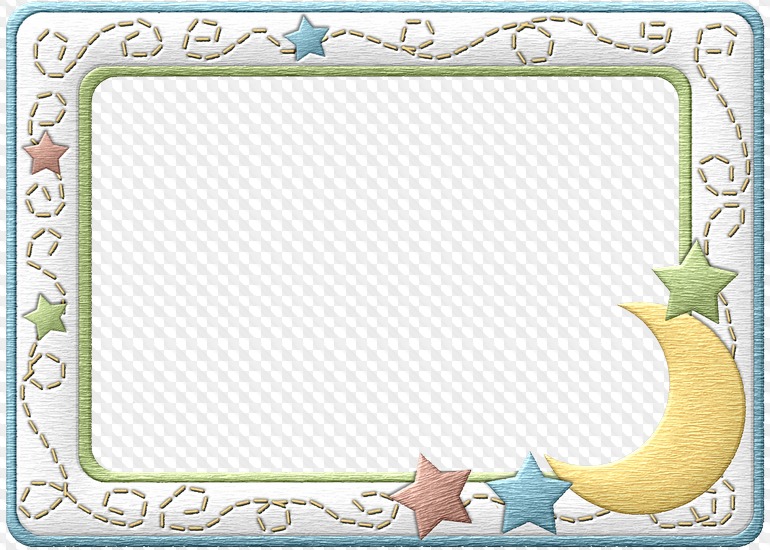         Понедельник                                              Среда        Лепка /аппликация                                         ФЭМП                  ЦКМ                                                     Рисование            Вторник                                            Четверг     Физкультура                                                  Музыка                                             Музыка                                              Пятница                                    Развитие речи/ ЧХЛ                                          Физкультура